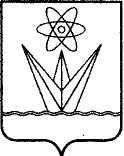 АДМИНИСТРАЦИЯ ЗАКРЫТОГО АДМИНИСТРАТИВНО – ТЕРРИТОРИАЛЬНОГО ОБРАЗОВАНИЯ  ГОРОДА ЗЕЛЕНОГОРСКА КРАСНОЯРСКОГО КРАЯП О С Т А Н О В Л Е Н И Е     24.05.2022                                 г. Зеленогорск                                  99-пНа основании подпункта 2 пункта 3.2 Положения о бюджетном процессе в городе Зеленогорске, утвержденного решением Совета депутатов ЗАТО г. Зеленогорска от 30.10.2019 № 15-68р, учитывая указ Губернатора Красноярского края от 19.04.2022 № 112-уг «О дополнительных мерах по обеспечению устойчивости отдельных отраслей экономики Красноярского края и поддержанию социальной стабильности», руководствуясь Уставом города,ПОСТАНОВЛЯЮ:1.	Установить, что получатели средств местного бюджета, а также муниципальные автономные и бюджетные учреждения при заключении подлежащих оплате за счет средств местного бюджета договоров (муниципальных контрактов) на поставку товаров, выполнение работ, оказание услуг (далее - договоры (муниципальные контракты)) вправе предусматривать условия частичной или полной предоплаты в следующих случаях: в размере 100 процентов от суммы договора (муниципального контракта) на поставку товаров, выполнение работ, оказание услуг, но не более лимитов бюджетных обязательств, подлежащих исполнению за счет средств местного бюджета в соответствующем финансовом году, в соответствии с Перечнем товаров, работ и услуг, авансовые платежи по которым предусматриваются в размере 100 процентов от суммы договора (муниципального контракта), согласно приложению к настоящему постановлению;в размере до 50 процентов от суммы договора (муниципального контракта) на выполнение работ по строительству, реконструкции, инженерным изысканиям, подготовке проектной документации по объектам капитального строительства, но не более лимитов бюджетных обязательств, подлежащих исполнению за счет средств местного бюджета в соответствующем финансовом году;в размере до 30 процентов от суммы договора (муниципального контракта), но не более лимитов бюджетных обязательств, подлежащих исполнению за счет средств местного бюджета в соответствующем финансовом году, - по остальным договорам (муниципальным контрактам), если иное не предусмотрено законодательством Российской Федерации.2.	Установить, что получатели средств местного бюджета, а также муниципальные автономные и бюджетные учреждения в декабре месяце имеют право оплачивать договора (муниципальные контракты) ранее даты окончания текущего месяца в размере 100 процентов суммы договора (муниципального контракта) за декабрь месяц текущего финансового года.3. Установить, что при письменном обращении организаций, осуществляющих деятельность в сферах теплоснабжения, водоснабжения и водоотведения, к муниципальным учреждениям данные учреждения  предусматривают в договорах (муниципальных контрактах) на оказание услуг по теплоснабжению, водоснабжению и водоотведению, подлежащих оплате за счет средств местного бюджета, условия предоплаты в размере 100 процентов от общей стоимости планируемого объема потребления указанных коммунальных ресурсов за период, не превышающий трех месяцев (июль, август, сентябрь) 2022 года.4. Признать утратившим силу постановление Администрации ЗАТО    г. Зеленогорска от 09.03.2017 № 50-п «Об авансовых платежах при заключении получателями средств местного бюджета договоров (муниципальных контрактов)».5. Настоящее постановление вступает в силу в день, следующий за днем его опубликования в газете «Панорама».6. Контроль за выполнением настоящего постановления возложить на первого заместителя Главы ЗАТО г. Зеленогорска по стратегическому планированию, экономическому развитию и финансам.Первый заместитель Главы ЗАТО г. Зеленогорскапо стратегическому планированию, экономическому развитию и финансам                                  	      М.В. НалобинаПриложение к постановлению АдминистрацииЗАТО г. Зеленогорскаот 24.05.2022   № 99–пПереченьтоваров, работ и услуг, авансовые платежи по которым  предусматриваются в размере 100 процентов от суммы договора (муниципального контракта)1.	Услуги по подписке на периодические и справочные издания с учетом доставки подписных изданий, если такая доставка предусмотрена в договоре (муниципальном контракте).2.	Приобретение периодических и справочных изданий.3.	Услуги связи. 4.	Приобретение (изготовление) бланков строгой отчетности.5.	Услуги по подготовке работников (профессиональное образование и профессиональное обучение) и дополнительному профессиональному образованию работников.6.	Услуги (работы) по организации участия в выставках, конференциях, форумах, семинарах, совещаниях, тренингах, соревнованиях и иных аналогичных мероприятиях, в том числе взносы за участие в указанных мероприятиях.7.	Услуги по санитарным эпидемиологическим и гигиеническим исследованиям.8.	Услуги по страхованию жизни, здоровья и имущества физических и юридических лиц (в том числе услуги по обязательному страхованию гражданской ответственности владельцев транспортных средств).9.	Приобретение оздоровительных, санаторно-курортных путевок,  путевок в детские оздоровительные лагеря. 10.  Услуги по организации отдыха и оздоровления детей.11.	Услуги по экспертизе оргтехники и оборудования, в том числе по проведению специальной проверки технических средств иностранного производства.12.	Приобретение билетов на посещение учреждений культуры Красноярского края и города Зеленогорска.13.	Приобретение авиа- и железнодорожных билетов, билетов для проезда городским и пригородным транспортом. 14.	    Услуги по бронированию и найму жилых помещений, связанные со служебными командировками, официальными физкультурными и спортивными мероприятиями, проводимыми за пределами города Зеленогорска.15.	Услуги по техническому учету объектов недвижимости.16.	Услуги по проведению государственной экспертизы проектной документации и результатов инженерных изысканий.17.	Услуги по проведению проверки сметной стоимости строительства, реконструкции, капитального ремонта объектов капитального строительства.18.	Услуги по проведению проверки достоверности определения сметной стоимости строительства, реконструкции, капитального ремонта объектов капитального строительства.Об авансовых платежах при заключении получателями средств местного бюджета, а также муниципальными автономными и бюджетными учреждениями договоров (муниципальных контрактов) 